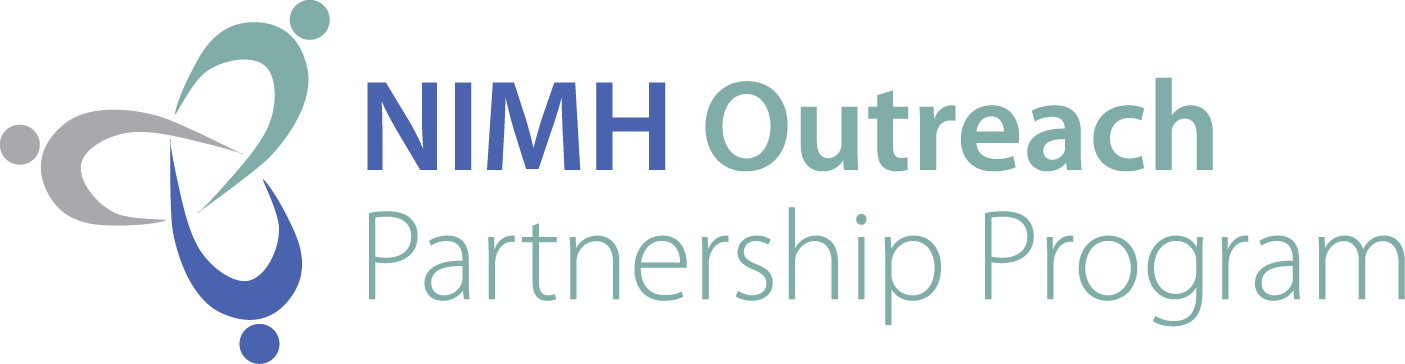 UPDATEJune 2019Science and Service News UpdatesResources: Publications, Toolkits, Other ResourcesCalendar of EventsCalls for Public InputClinical Trials Participation NewsFunding InformationSubscribe to Receive the Update http://www.nimh.nih.gov/outreach/partnership-program/news-and-updates-from-the-program.shtmlFollow NIMH on Social Mediahttp://twitter.com/nimhgovhttp://www.facebook.com/nimhgovhttps://www.linkedin.com/company/national-institute-of-mental-health-nimhhttp://www.youtube.com/nimhgovPrepared by the U.S. Department of Health and Human Services,National Institutes of Health, National Institute of Mental HealthScience and Service News UpdatesNIH facilitates first Tribal data-sharing agreement with Navajo NationThe National Institutes of Health (NIH) has facilitated a data-sharing and use agreement between the Navajo Nation and NIH grantees of the Environmental influences on Child Health Outcomes (ECHO) Program. The agreement enables the Navajo Birth Cohort Study (NBCS) to continue as part of the ECHO program, and NBCS individual participant data to be shared with ECHO consortium members but does not cover genetic data or sharing of biospecimens. It is the first Tribal data-sharing agreement for a nationwide research consortium creating a large-scale database and lays the groundwork for discussion with other Tribal Nations considering participation in biomedical research programs. https://www.nih.gov/news-events/news-releases/nih-facilitates-first-tribal-data-sharing-agreement-navajo-nationAll of Us Research Program Launches Data Browser, Offering Preview of Landmark Health Database NIH’s All of Us Research Program has announced the beta release of its interactive Data Browser to provide a first look at the data that participants are sharing for health research. Participants, researchers, and other members of the public may use the online tool to learn more about the All of Us participant community and explore summary data. Later, researchers will be able to request access to the data for use in a wide range of studies that may lead to more customized ways to prevent and treat disease. https://allofus.nih.gov/news-events-and-media/announcements/all-us-research-program-launches-data-browser-offering-preview-landmark-health-databaseNIH scientists call attention to the impact of opioids on women and childrenWomen and children bear a substantial burden of the United States (U.S.) opioid epidemic. In an editorial in the American Journal of Obstetrics and Gynecology, National Institute of Child Health and Human Development (NICHD) director Dr. Diana Bianchi, and Dr. Matthew Gilman, director of NIH’s ECHO Program, emphasize that understanding the full effects of the nation’s opioid epidemic requires coordinated, long-term research involving women of reproductive age and children. NICHD and ECHO are leading a new initiative called Advancing Clinical Trials in Neonatal Opioid Withdrawal Syndrome, which is a component of the NIH HEAL (Helping to End Addiction Long-termSM) Initiative. https://www.nichd.nih.gov/newsroom/news/052819-opioidsStress during pregnancy may increase child’s risk of depression in adolescenceMaternal stress during pregnancy may influence fetal brain development in ways that increase the risk of depression by early adolescence, suggests a small NICHD-funded study. The researchers found that by age 7, children born to women who reported feeling high levels of stress during pregnancy were more likely to have thinning in the cortex—the outermost layer of nerve tissue in the brain. At age 12, these children were more likely to report symptoms of depression than children whose mothers did not report high stress levels during pregnancy. https://www.nichd.nih.gov/newsroom/news/052819-pregnancy-stressAdolescent drivers with ADHD have higher crash rate than their peersA NICHD-funded study found adolescent drivers with attention-deficit/hyperactivity disorder (ADHD) have a higher crash rate than adolescents who do not have the disorder. The adolescent drivers with ADHD also were more likely to have alcohol-related crashes and to be cited for speeding, not using seatbelts, and texting or talking on a cell phone compared with adolescents who do not have ADHD. The authors called for studies to identify strategies for reducing these behaviors.  
https://www.nichd.nih.gov/newsroom/news/052219-adolescent-drivers-ADHDSupportive parenting may offset poverty’s effects on adolescent brain development, NIH-funded study suggestsSupportive parenting may help adolescents avoid brain development issues that have been linked to living in poverty, suggests a study funded by NICHD and the National Institute on Drug Abuse (NIDA). By age 25, children of supportive parents—those who reason with and encourage their children to consider the consequences of their behavior—had more neural connections in brain regions that regulate learning, memory, and emotional control, compared to peers with less supportive parents. The findings suggest that supportive parenting may help adolescents overcome poverty’s negative effects on brain development. https://www.nichd.nih.gov/newsroom/news/053019-supportive-parentingVA launches community-focused public health model to prevent Veteran suicide The U.S. Department of Veterans Affairs’ (VA) Office of Mental Health and Suicide Prevention and VA Midwest Health Care Network (Veterans Integrated Service Network [VISN] 23) have been working with academic researchers from the University of Pittsburgh’s Program Evaluation and Research Unit to spearhead a community-based program as one of many efforts aimed at lowering the rate of Veteran suicide. The program, which began in early 2019, is designed to increase community involvement within VISN 23 by leveraging the reach and impact of local stakeholders. https://www.va.gov/opa/pressrel/pressrelease.cfm?id=5256Resources: Publications, Toolkits, Other ResourcesNew from NIMHNIMH Director’s Message: I’m Optimistic About DepressionNational Institute of Mental Health (NIMH) director Dr. Joshua Gordon discusses research advances in the understanding and treatment of depression, particularly treatment-resistant depression, and future directions for research. https://www.nimh.nih.gov/about/director/messages/2019/im-optimistic-about-depression.shtmlNew from NIHNIH Director’s Blog: Easier Access to Naloxone Linked to Fewer Opioid DeathsNIH director Dr. Francis Collins discusses findings from a new NIH-funded analysis that examined whether state laws to improve naloxone access lead to reductions in fatal overdoses involving opioids. https://directorsblog.nih.gov/2019/05/14/study-finds-easier-access-to-naloxone-cuts-opioid-deaths/ NIH MedlinePlus: 135,000 and counting: One year of the All of Us Research Program The latest issue of MedlinePlus magazine features an interview with Dr. Stephanie Devaney, deputy director of the NIH All of Us Research Program, about where All of Us is one year in—and what's next. https://magazine.medlineplus.gov/article/135000-and-counting-one-year-of-the-all-of-us-research-programNIH MedlinePlus: MedlinePlus magazine website now bilingualNIH has launched a new, bilingual website for its MedlinePlus magazine, which offers articles and information in English and Spanish. Website visitors now can search for magazine content in English or Spanish by health topic or by quarterly print issue. https://magazine.medlineplus.gov/article/medlineplus-magazine-website-now-bilingualNIH Medlineplus weekly digest Bulletin: women and depressionThis MedlinePlus weekly update features an article about women and depression. https://content.govdelivery.com/accounts/USNLMMP/bulletins/2459c08NIDA Science Highlight: The Brain and our Immune System: Working Together This NIDA Science Update describes results from two NIDA-funded fMRI (brain imaging) studies that demonstrate in humans a relationship between inflammatory processes (related to the immune system) and brain function. The researchers found that higher levels of inflammation were associated with lower connectivity in brain networks known to be involved in emotional regulation and executive function. https://www.drugabuse.gov/news-events/latest-science/brain-our-immune-system-working-togetherThe Dish | All of Us Marks One YearIn the latest installment of The Dish video series, NIH All of Us Research Program director Eric Dishman shares an update about the program as it reaches the one-year mark and previews what’s to come, including information on the size and diversity of the health database that All of Us is building for researchers to speed up medical breakthroughs. https://allofus.nih.gov/news-events-and-media/videos/dish-all-us-marks-one-yearFrom Data to Discoveries: Creating a Research Program for All of Us - National Institutes of Health, All of Us Research Program An archived video of the May 6, 2019 symposium examining what has been learned one year following the launch of the NIH All of Us Research Program is now available. https://videocast.nih.gov/summary.asp?live=31677&bhcp=1New from AHRQLearning While Caring: Advancing Patient-Centered Care for People with Multiple Chronic ConditionsThis Agency for Healthcare Research and Quality (AHRQ) blog post describes efforts the agency has launched to improve the care of people with multiple chronic conditions, which affect nearly one in three American adults and account for 71 percent of all health care spending.
https://www.ahrq.gov/news/blog/ahrqviews/learning-while-caring.htmlPharmacologic and Nonpharmacologic Treatments for Posttraumatic Stress DisorderThis new technical brief from AHRQ’s Effective Health Care Program describes the findings of a project designed to identify and abstract data from randomized controlled trials of posttraumatic stress disorder (PTSD) interventions to support the development of a publicly accessible data repository by the VA’s National Center for Posttraumatic Stress Disorder.  https://effectivehealthcare.ahrq.gov/topics/ptsd-pharm-treatment/research?utmStatistical brief: Inpatient Stays Involving Mental and Substance Use Disorders, 2016This AHRQ Healthcare Cost and Utilization Project Statistical Brief presents statistics from the 2016 National Inpatient Sample on inpatient stays involving mental and substance use disorders (MSUDs) at community hospitals among patients aged 5 years or older. The brief includes data on MSUD-related inpatient stay characteristics, including costs, length of stay, discharge status, patient demographics, primary expected payer, and hospital location. https://www.hcup-us.ahrq.gov/reports/statbriefs/sb249-Mental-Substance-Use-Disorder-Hospital-Stays-2016.jsp?utmnew from cdcNew NIOSH Science Blog: Extramural Spotlight: Airline Pilot Mental HealthThis blog post from CDC’s National Institute for Occupational Safety and Health (NIOSH) highlights a NIOSH-funded study that examined the prevalence of depression among commercial airline pilots. https://blogs-origin.cdc.gov/niosh-science-blog/2019/05/23/pilot-mental-health/New from SAMHSAOlder Adults Living with Serious Mental Illness: The State of the Behavioral Health WorkforceThis new publication from the Substance Abuse and Mental Health Services Administration (SAMHSA) provides an overview of workforce issues to consider when addressing the needs of older adults living with serious mental illness. https://store.samhsa.gov/product/Older-Adults-Living-with-Serious-Mental-Illness-The-State-of-the-Behavioral-Health-Workforce/PEP19-OLDERADULTS-SMIBringing Awareness To The Mental Health Of Older AdultsIn this blog post for National Older Adults Mental Health Awareness Day on May 20, SAMHSA Center for Mental Health Services director Dr. Anita Everett discusses the prevalence and impact of mental disorders in older adults, and SAMHSA resources on prevention and treatment approaches for older adults with mental  and substance use disorders. https://blog.samhsa.gov/2019/05/20/bringing-awareness-to-the-mental-health-of-older-adultsDestigmatizing Mental Health in Asian American and Pacific Islander CommunitiesIn this blog post in observance of Asian American Pacific Islander Heritage Month in May, SAMHSA’s Office of Behavioral Health Equity discusses the stigma associated with mental health problems in Asian and Pacific Islander communities and the work of  the U.S. Public Health Service’s Asian Pacific American Officers Committee and the Cambodian Family organization, which have successfully engaged these communities to learn about mental health. https://blog.samhsa.gov/2019/05/22/destigmatizing-mental-health-in-asian-american-and-pacific-islander-communitiesnational children’s mental health awareness day national launch event recordingA recording of SAMHSA’s national event on May 6 to launch its 2019 suicide prevention-focused activities for National Children’s Mental Health Awareness Day is now available. https://www.youtube.com/watch?v=UEN_67xb4i4&feature=youtu.be  DTAC Bulletin: Hurricane Season: Family Preparedness ToolsThis SAMHSA Disaster Technical Assistance Center Bulletin offers information for what to do with the time leading up to, during, and after a hurricane, including steps to take to keep family, pets, and one’s home safe. https://content.govdelivery.com/accounts/USSAMHSA/bulletins/240e853New from DOJ Office for Victims of Crime: The Mental Health Consequences of Sexual Assault Webinar Recording Available A recording of this webinar, which provided information from a meta-analysis of research focused on the range of mental health problems that are associated with sexual assault, is now available.  The session addressed the role of service providers, friends, family, and other loved ones in supporting survivors. https://www.ovcttac.gov/expert-qa/?tab=2New from VAPTSD Monthly UpdateThe May 2019 issue of the VA’s PTSD Monthly Update highlights three steps individuals can take to help increase awareness of PTSD in June, which is PTSD Awareness Month. https://content.govdelivery.com/accounts/USVHA/bulletins/244ad8ccalendar of EVENTSSAMHSA National Technical Assistance Network (TA Network) webinarsThe SAMHSA TA Network is sponsoring a number of webinars in June addressing various mental health topics. https://theinstitute.umaryland.edu/our-work/national/network/learning-communities/Research for the Real World - Law Enforcement Stress and TraumaJune 28, 2019, 10:00 AM ET​Increased attention has been given to police officer exposure to traumatic events as well as their prolonged involvement in stressful situations, environments, and working conditions. High stress can have precipitous negative effects on an individual’s mental health—including the onset of mental illnesses such as PTSD, depression, and/or anxiety. At this Research for the Real World online seminar, the NIJ will bring together law enforcement practitioners and leading researchers in the field of stress to discuss the current research evidence and practical benefits of targeted stress management interventions and how they can promote officer mental wellness. In addition, this gathering can provide an exploration into what additional research is needed to best support officer health and wellness, potentially highlighting priority areas for future research. https://www.nij.gov/training/pages/training-detail.aspx?itemid=700&utm_source=eblast-justinfo&utm_medium=eblast&utm_campaign=rfrwDisaster Preparedness Training for Community OrganizationsJuly 9, 2019, 2:00-3:30 PM ETThis SAMHSA Bringing Recovery Supports to Scale Technical Assistance Center Strategy training webinar is designed to assist community organizations in building long-term capacity to meet the needs of the people they support before, during, and after a disaster. Presenters will emphasize the role of organizations at each stage of disaster preparedness. The presentation also will cover steps that organizational leadership can take to improve resilience and ensure the continuity of their work for the communities they serve. https://www.eventbrite.com/e/disaster-preparedness-training-for-community-organizations-webinar-tickets-56037367274Calls for Public InputHHS Establishing Interdepartmental Substance Use Disorders Coordinating Committee, Seeking Member Nominations The U.S. Department of Health and Human Services (HHS) is creating a new committee to identify areas for improved coordination related to substance use disorder research, services, supports, and prevention activities across all relevant federal agencies. HHS, in coordination with the Office of National Drug Control Policy, is seeking members for the Interdepartmental Substance Use Disorders Coordinating Committee, which was authorized by the SUPPORT for Patients and Communities Act. The committee will be composed of both federal and nonfederal members. Applications are due June 14, 2019. https://www.hhs.gov/about/news/2019/05/14/hhs-establishing-interdepartmental-substance-use-disorders-coordinating-committee-seeking-member.htmlItem of Interest: Interested in Medical Rehabilitation? NIH Wants to Hear from YouThe Trans-NIH Medical Rehabilitation Coordinating Committee, led by the NICHD, invites scientists, advocacy and family groups, representatives from federal and local agencies, and others to provide comments and suggestions to guide updates to the NIH Plan on Rehabilitation Research. This Request for Information (RFI) is open until June 17, 2019. https://www.nichd.nih.gov/newsroom/news/051519-medical-rehabilitationRequest for Input on Incorporating Development and Environment into the NIMH Research Domain Criteria (RDoC) MatrixNIMH has issued a RFI on incorporating development and environment into the NIMH Research Domain Criteria (RDoC) matrix. NIMH is interested in input from stakeholders in the scientific research community and the general public on best practices for incorporating development and environment, which are crucial to understanding psychopathology, into RDoC-informed research. Responses are due by June 21, 2019. https://grants.nih.gov/grants/guide/notice-files/NOT-MH-19-029.htmlAHRQ Seeks Feedback on Stakeholder Use of Evidence Reviews For Future PlanningAHRQ wants to know how people and organizations have used any of the more than 650 reports developed by the agency’s Evidence-based Practice Center Program. Individuals or organizations that have used an AHRQ evidence-based systematic review are encouraged to provide feedback to support future program planning. AHRQ is interested in feedback from clinical professional organizations, payers, health systems, research funders, and others. An RFI with specific questions posed by the agency is available. Responses are due by July 22, 2019 and should be sent to epc@ahrq.hhs.gov. https://www.federalregister.gov/documents/2019/05/20/2019-10451/agency-information-collection-activities-proposed-collection-comment-request#_blankParticipate in NIH OBSSR’s Behavioral and Social Sciences Research Health/Public Health Accomplishments CrowdsourceThe NIH Office of Behavioral and Social Sciences Research (OBSSR) is seeking comment and input from the research and health/public health communities to help inform a list of impactful public health and health care accomplishments/contributions resulting from behavioral and social sciences research (BSSR). Note: This BSSR accomplishments list will be broad and will not be limited to NIH-funded research. OBSSR is accepting feedback through its IdeaScale website until midnight ET on July 31, 2019. For inquiries or more information, contact: OBSSRnews@mail.nih.gov. https://content.govdelivery.com/accounts/USNIHNIMHD/bulletins/240159eCLINICAL TRIALs PARTICIPATION NEWSNationwide RecruitmentFinding causes and treating depression in teenagersThe study is recruiting participants ages 11-17 who are depressed and have a pediatrician or medical provider. The study begins with an outpatient evaluation (clinical assessment, interviews, and questionnaires). Outpatient study visits include a clinical assessment, research tasks, and brain imaging, up to age 25. Eligible participants may receive treatment of evidence-based cognitive behavioral therapy and, if indicated, standard medicines. Enrollment is from across the U.S. Transportation expenses to NIH in Bethesda, MD are reimbursed. There is no cost to participate and compensation is provided. For more information, call 1-301-827-1350 [TTY: 1-866-411-1010] or email depressedkids@mail.nih.gov. Department of Health and Human Services, National Institutes of Health, National Institute of Mental Health, Protocol Number: 18-M-0037. www.nimh.nih.gov/TeenDepressionStudyDepression, Repeated Doses of Ketamine, and NeuroimagingNIMH is conducting a study to evaluate the rapid and sustained antidepressant effects of repeat doses of ketamine. This 14- to 20-week inpatient study is enrolling eligible depressed adults, ages 18 to 65 from across the U.S., who are free of other serious medical conditions. NIMH will pay for travel to the NIH Clinical Center in Bethesda, MD. There is no cost to participate and compensation is provided. For more information, call 1-877-MIND-NIH (1-877-646-3644) [TTY: 1-866-411-1010] or email moodresearch@mail.nih.gov. Department of Health and Human Services, National Institutes of Health, National Institute of Mental Health, Protocol #, 17-M-0060. https://www.nimh.nih.gov/research/research-conducted-at-nimh/join-a-study/trials/adult-studies/depression-repeated-doses-of-ketamine-and-neuroimaging.shtmlFunding InformationWorkshops on the Use of Adolescent Brain Cognitive Development (ABCD) Data (R25 Clinical Trial Not Allowed) 
https://grants.nih.gov/grants/guide/rfa-files/rfa-da-20-001.htmlSTOP School Violence Prevention and Mental Health Training Program https://www.bja.gov/funding/STOPMHT19.pdfImproving Reentry for Adults with Co-occurring Substance Abuse and Mental Illness https://www.bja.gov/funding/CSAMI19.pdfJustice and Mental Health Collaboration Program 
https://www.bja.gov/funding/JMHCP19.pdfAmerican Indians into Psychology
https://www.federalregister.gov/documents/2019/05/16/2019-10098/american-indians-into-psychologyEmergency Department Surveillance of Nonfatal Suicide-Related Outcomes https://www.grants.gov/web/grants/view-opportunity.html?oppId=311617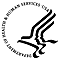 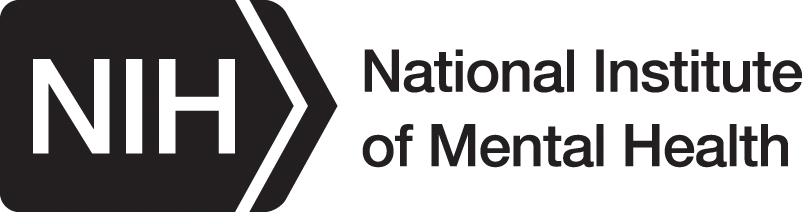 The Outreach Partnership Program is a nationwide outreach initiative of the National Institute of Mental Health (NIMH) that enlists state and national organizations in a partnership to increase the public’s access to science-based mental health information. For more information about the program, please visit http://www.nimh.nih.gov/outreach/partnership-program/index.shtml. To subscribe to receive the Update, go to http://www.nimh.nih.gov/outreach/partnership-program/news-and-updates-from-the-program.shtml.
The information provided in the Update is intended for use by NIMH Outreach Partners, National Partners, and their associates for the express purpose of exchanging information that may be useful in the development of state and local mental health outreach, information, education, and partnership programs.